Google Формы.Google Формы — онлайн-сервис для создания форм обратной связи, онлайн-тестирований и опросов. Инструмент популярный, но весь спектр его возможностей используется редко. Все, что нужно для работы с формами — это иметь аккаунт в Google.:Для учителя:Google Формы — бесплатный сервисСоздание анкет, тестов, опросов, квестов с помощью Google-формАдаптированы под мобильные устройства.Собирают и профессионально оформляют статистику по ответам.Можно создать свой дизайн для формы..Форма хранится в облаке. Если вы работаете с разных устройств или ваш жесткий диск повредился, форма останется доступна при наличии ссылки.Работать с Google Формами не сложнее, чем с MS Word.Работать с учащимися дистанционно.Значительно экономит время на проведении и проверке знаний;Для ученика:Работа со своим смартфоном.Google поддерживают все операционные системы и клиентские программы, используемые учащимися и учебными заведениями;.Создание опроса при выполнении собственного проекта.Получение беспристрастной оценки.Мотивация саморазвития;Муниципальное автономное общеобразовательное учреждение средняя общеобразовательная школа № 48 города Тюмени имени Героя Советского Союза Дмитрия Михайловича Карбышева корпус 1: ул. Ершова, 9корпус 2: ул. Судоремонтная, 25shkola48tmn@mail.ru 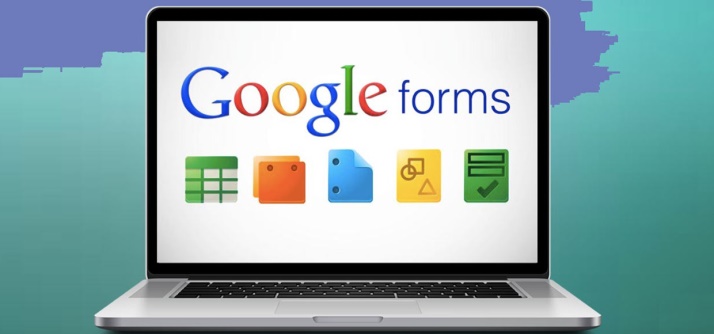 «Учитель будущего»В рамках Национального проекта «Образование»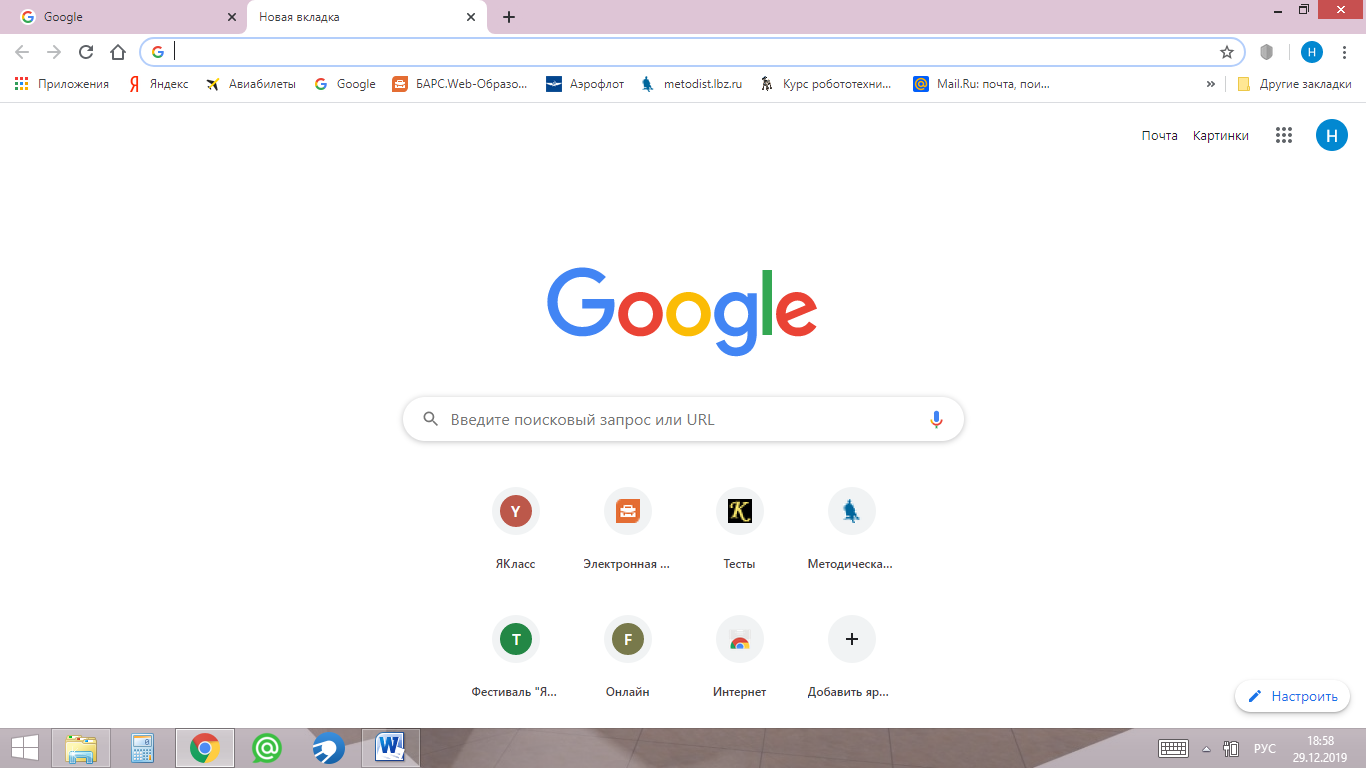 